Naczelnik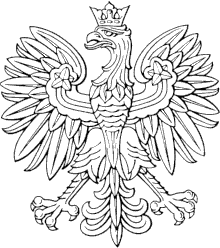 Małopolskiego Urzędu Celno-Skarbowegow KrakowieKraków,   18  kwietnia 2024 roku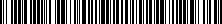 UNP: 358000-24-055384Sprawa:	D/000005129 (NT)Znak sprawy:	358000-CWW1.4361.12.2024.3Kontakt:	 Starszy specjalistatel. (12) 681-41-68LITTLE JOY SP. Z O.O.
ul. WILLIAMA LINDLEY'A 16
02-013 WARSZAWAWezwanie do odbioru depozytuNaczelnik Małopolskiego Urzędu Celno-Skarbowego w Krakowie, w związku z postanowieniami Prokuratury Rejonowej w Nowym Targu, sygn. akt 4150-5.Ds.1303.2022.D z dnia 30.08.2022 r.  oraz sygn. akt. 4150-5.Ds.1302.2022.D z dnia 30.08.2022 r. wzywa do odbioru rzeczy [1] [2] w postaci:bluzki dziecięce Disney Frozen z długim rękawem - 11 szt.,bluzki dziecięce Disney Frozen z krótkim rękawem -  6 szt.,bluzki dziecięce Disney Mickey Mouse z krótkim rękawem - 16 szt.,bluzki dziecięce Disney Mickey Mouse z długim rękawem - 9 szt.,  spodnie dziecięce Disney Mickey Mouse - 6 szt.,dresy damskie Disney Mickey Mouse  - 5 szt.,bluzki dziecięce Disney Star Wars z długim rękawem - 36 szt.,rękawiczki dziecięce Disney Frozen - 77 par, rękawiczki dziecięce Disney Mickey Mouse - 46 par,czapki dziecięce Disney McQeen  - 31 szt.,czapki dziecięce Disney Frozen - 39 szt.,czapki dziecięce Disney Mickey Mouse - 78 szt.,czapki dziecięce Angry Birds - 16 szt.                                                                                                                                            (pozycja magazynowa D/000005129)Odbiór depozytuOdbioru zatrzymanych rzeczy może dokonać jedynie osoba uprawniona lub posiadająca pełnomocnictwo.Po odbiór depozytu należy zgłosić się z oryginałem pokwitowania nr PL/MF/AP0049512, z niniejszym wezwaniem oraz dokumentem ze zdjęciem potwierdzającym tożsamość.Termin odbioruW celu ustalenia sposobu i terminu odbioru ww. depozytu należy skontaktować się z osobą prowadzącą magazyn depozytowy tut. Urzędu - pod numerem telefonu: /018/ 263 04 19 (Nowy Targ)PouczenieW przypadku nieodebrania towaru w terminie 14 dni od dnia doręczenia niniejszego wezwania, Spółka poniesie koszty przechowywania wskazanego depozytu oraz utrzymania go w należytym stanie [3].Informuję również, że w przypadku niepodjęcia ww. depozytu w terminie 3 lat od dnia doręczenia niniejszego wezwania, zostanie przeprowadzona likwidacja z mocy prawa niepodjętego depozytu [4].Podstawa prawna[1] Art. 230 § 2 ustawy z dnia 6 czerwca 1997 roku - Kodeks postępowania karnego (t. j. Dz. U. 2024 poz. 37)[2] Art. 2 pkt 1 lit. b i art. 6 ust. 1 i 2 ustawy z dnia 18 października 2006 roku o likwidacji niepodjętych depozytów (Dz. U. 2006 Nr 208 poz. 1537 ze zm.),[3] Art. 8 ust. 1 ustawy z dnia 18 października 2006 roku o likwidacji niepodjętych depozytów 
(Dz. U. 2006 Nr 208, poz. 1537 ze zm.),[4] art. 4 ust. 1 i 2 ustawy z dnia 18 października 2006 roku o likwidacji niepodjętych depozytów 
(Dz. U. 2006 Nr 208, poz. 1537 ze zm.).																					Justyna Jędrzejewska       /podpis osoby upoważnionej/Korespondencję otrzymują:  LITTLE JOY SP. Z O.O.  Akta sprawy D-5129 (NT)  aaInformacje o przetwarzaniu danych osobowychOgólną klauzulę informacyjną dot. przetwarzania danych osobowych znajdą Państwo na stronie Biuletynu Informacji Publicznej http://www.malopolskie.kas.gov.pl/izba-administracji-skarbowej-w-krakowie w zakładce Organizacja – Ochrona Danych Osobowych oraz w siedzibach organów na tablicach informacyjnych.